Žluté úterýŽluté úterý symbolizuje zlato, světlo a slunce. V úterý před Velikonocemi tradičně hospodyňky uklízely své domácnosti.Úkol dne: „Pomozte mamince a tatínkovi s úklidem, můžeš začít třeba u svých hraček :)“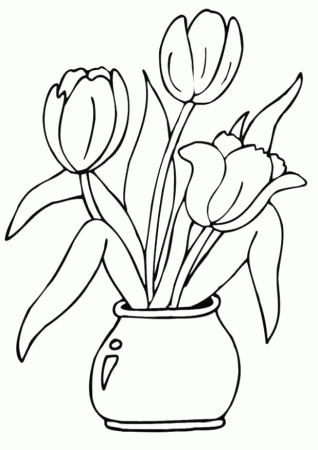 ŽlutáKdyž sluníčko zlatě svítí,usmívá se žluté kvítí:pampeliška u silnice,na zahrádce slunečnice.Kanárek si prozpěvuje,ve své kleci poletuje,ve váze jako pántrůní žlutý tulipán.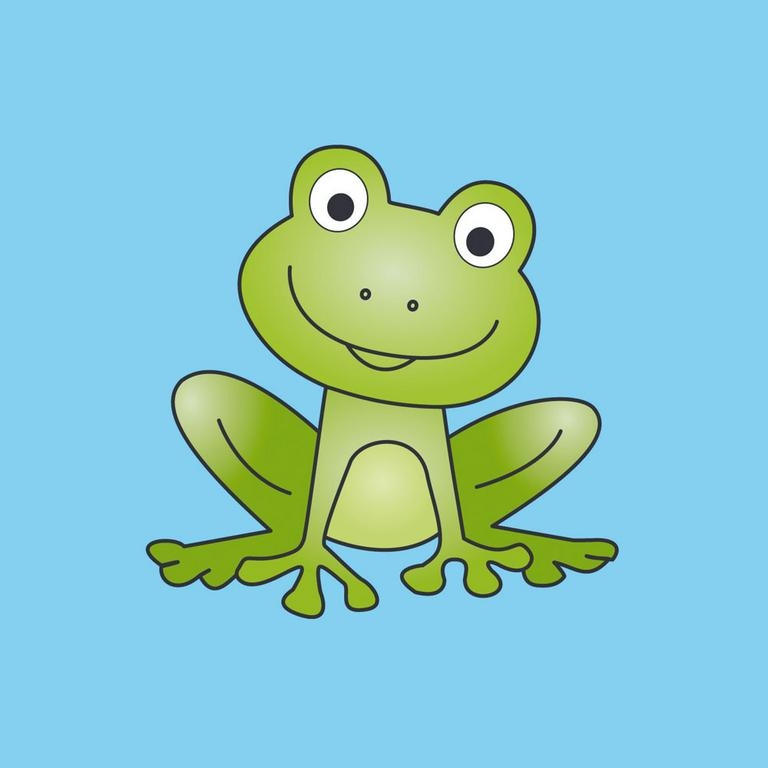 Žlutá pohádkaZadání pro rodiče: přečtěte dětem pohádku a pokud dítě v textu uslyší základ slova „žlutý“, ať tleskne (dupne, zacinká na zvoneček…. podle Vaší fantazie)“Slunce se žlutalo mezi obláčky jako žloutek ve skořápce. Po jeho žlutých  paprscích se klouzala  žlutá kuřátka.Žlutá včela přiletěla ke  žlutému kuřátku a vzala ho do  žlutého úlu. Jenže v úlu byla příliš malá dírka. A kuřátko tudy neprolezlo. Řeklo si: „to nevadí“. Že si bude hrát na louce s motýli  žluťásky.Nadskočilo, ale mělo ještě malá křidýlka, a tak se mohlo jenom těšit, že povyroste, že se stane slepicí a doletí až do nebe. A na nebi se zatím převalovalo slunce jako žlutý lívanec s křupavou kůrčičkou.Včely poletovaly od pampelišky k pampelišce a vracely se do svého žlutého úlu. Vypadal jako žlutá knihovna s poličkami až do stropu a na poličkách se žlutaly plástve. Připomínaly šestihrané žluté televizory, ale místo obrazovek se v nich leskl žlutý med.Na stráních se až k obzoru táhly žluté louky plné blatouchů, petrklíčů a pampelišek.Pampelišek bylo nejvíc, pokrývaly kopce jako  žluté peřiny. A slunce se v těch  žlutých peřinách vyvalovalo. Nemohl jsem to vydržet, taky jsem sebou plácl do pampelišek a válel sudy a jak jsem se válel, celý jsem se obalil žlutým pylem a kde se vzala, tu se vzala, přišla žlutá kráva, myslela, že jsem pampeliška a spolkla mě. A proto vám už nemohu nic vyprávět.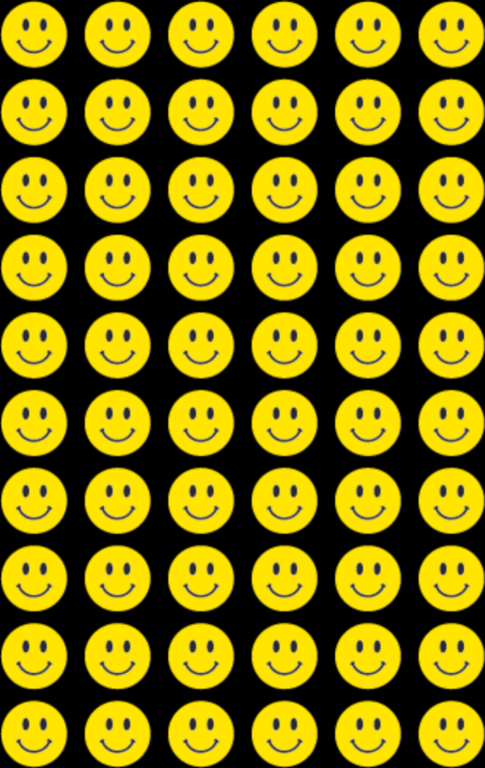 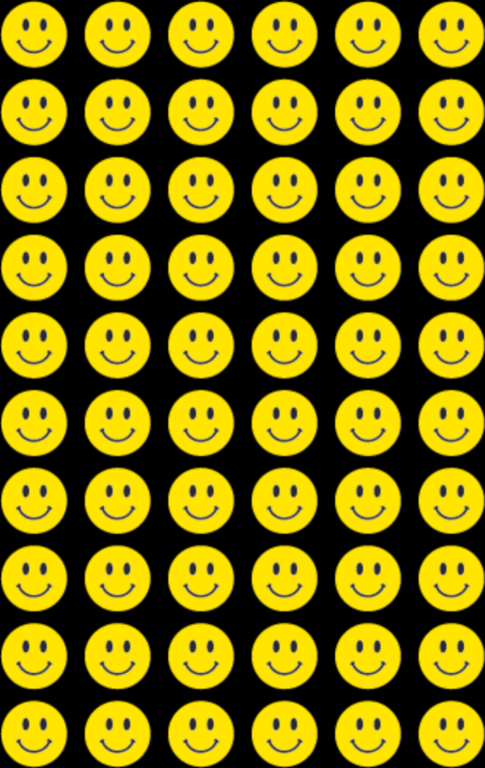 Jak nakreslit sluníčkoPodívej se babičko,namaluji sluníčko.Sluníčko má očkajak nějaká kočka.Vesele se usmíváa tiše si povídá.Svítím, svítím na domy,posvítím i na stromy.Svítím také kotěti,ale nejvíc pro děti.